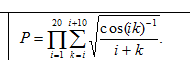 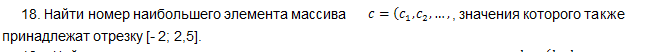 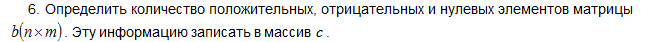 задача 2
Dim p As Double, a As Double, i As Integer, k As Integer 
p = 0 
For i = 1 To 20 
For k = i To i + 10 
a = Math.Sqrt((Math.Cos((i * k) ^ (-1))) / (i + k)) 
p = p + a 
Next 
p = p * p 
Next 
Label1.Text = pзадача 3
Dim c(0 To 100) As Integer, n As Integer, a As Integer, i As Integer 
n = TextBox1.Text 
Randomize() 
For i = 0 To n - 1 
c(i) = Int(10 * Rnd() + 1) - Int(10 * Rnd() - 1) 
Label3.Text = Label3.Text & c(i) & " " 
Next 
For i = 0 To n - 1 
If c(i) <= 2.5 And c(i) >= -2 Then a = i + 1 
Next 
Label4.Text = "Номер наибольшего элемента из {-2, 2.5}= " & a4
Dim b(0 To 100, 0 To 100) As Integer, c(0 To 2) As Integer, m As Integer, n As Integer, i As Integer, j As Integer 
n = TextBox2.Text 
m = TextBox3.Text 
Randomize() 
c(0) = 0 
c(1) = 0 
c(2) = 0 
For i = 0 To n - 1 
For j = 0 To m - 1 
b(i, j) = Int(100 * Rnd() + 1) - Int(100 * Rnd() - 1) 
Label7.Text = Label7.Text & b(i, j) & " " 
If b(i, j) < 0 Then c(0) = c(0) + 1 
If b(i, j) = 0 Then c(1) = c(1) + 1 
If b(i, j) > 0 Then c(2) = c(2) + 1 
Next 
Label7.Text = Label7.Text & vbLf 
Label8.Text = c(0) & " " & c(1) & " " & c(2) 
Next